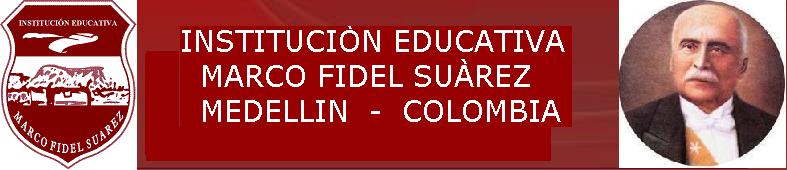 SECRETARIA DE EDUCACIONAREA: EDUCACIÓN ARTISTÍCAGRADO: 5º OBJETIVOS DEL GRADOReconocer la analogía como elemento fundamental de los lenguajes artísticos.Reconocer la relación del concepto de espacio en las diferentes expresiones artísticas.Reconocer la relación del concepto de tiempo en las diferentes expresiones artísticasReconocer la importancia del espacio y el tiempo en las manifestaciones artísticas y culturales de una regiónSECRETARIA DE EDUCACIONAREA: EDUCACIÓN ARTISTÍCAGRADO: 5º OBJETIVOS DEL GRADOReconocer la analogía como elemento fundamental de los lenguajes artísticos.Reconocer la relación del concepto de espacio en las diferentes expresiones artísticas.Reconocer la relación del concepto de tiempo en las diferentes expresiones artísticasReconocer la importancia del espacio y el tiempo en las manifestaciones artísticas y culturales de una regiónSECRETARIA DE EDUCACIONAREA: EDUCACIÓN ARTISTÍCAGRADO: 5º OBJETIVOS DEL GRADOReconocer la analogía como elemento fundamental de los lenguajes artísticos.Reconocer la relación del concepto de espacio en las diferentes expresiones artísticas.Reconocer la relación del concepto de tiempo en las diferentes expresiones artísticasReconocer la importancia del espacio y el tiempo en las manifestaciones artísticas y culturales de una regiónSECRETARIA DE EDUCACIONAREA: EDUCACIÓN ARTISTÍCAGRADO: 5º OBJETIVOS DEL GRADOReconocer la analogía como elemento fundamental de los lenguajes artísticos.Reconocer la relación del concepto de espacio en las diferentes expresiones artísticas.Reconocer la relación del concepto de tiempo en las diferentes expresiones artísticasReconocer la importancia del espacio y el tiempo en las manifestaciones artísticas y culturales de una regiónPERIODO1PREGUNTA PROBLEMATIZADORA: ¿Cómo aplicar la técnica del puntillismo en diferentes expresiones artísticas?EJES CURRICULARES:Sensibilidad cenestésicaSensibilidad visualSensibilidad auditivaPREGUNTA PROBLEMATIZADORA: ¿Cómo aplicar la técnica del puntillismo en diferentes expresiones artísticas?EJES CURRICULARES:Sensibilidad cenestésicaSensibilidad visualSensibilidad auditivaPREGUNTA PROBLEMATIZADORA: ¿Cómo aplicar la técnica del puntillismo en diferentes expresiones artísticas?EJES CURRICULARES:Sensibilidad cenestésicaSensibilidad visualSensibilidad auditivaPREGUNTA PROBLEMATIZADORA: ¿Cómo aplicar la técnica del puntillismo en diferentes expresiones artísticas?EJES CURRICULARES:Sensibilidad cenestésicaSensibilidad visualSensibilidad auditivaPREGUNTA PROBLEMATIZADORA: ¿Cómo aplicar la técnica del puntillismo en diferentes expresiones artísticas?EJES CURRICULARES:Sensibilidad cenestésicaSensibilidad visualSensibilidad auditivaPREGUNTA PROBLEMATIZADORA: ¿Cómo aplicar la técnica del puntillismo en diferentes expresiones artísticas?EJES CURRICULARES:Sensibilidad cenestésicaSensibilidad visualSensibilidad auditivaTIEMPO10HorasCOMPETENCIAS: habilidades y capacidades que el estudiante debe  desarrollar SensibilidadApreciación estética Comunicación.COMPETENCIAS: habilidades y capacidades que el estudiante debe  desarrollar SensibilidadApreciación estética Comunicación.COMPETENCIAS: habilidades y capacidades que el estudiante debe  desarrollar SensibilidadApreciación estética Comunicación.COMPETENCIAS: habilidades y capacidades que el estudiante debe  desarrollar SensibilidadApreciación estética Comunicación.COMPETENCIAS: habilidades y capacidades que el estudiante debe  desarrollar SensibilidadApreciación estética Comunicación.COMPETENCIAS: habilidades y capacidades que el estudiante debe  desarrollar SensibilidadApreciación estética Comunicación.Semanas10ESTANDARES: Identifica los elementos artísticos propios de cada expresión.Realiza productos artísticos a partir de la comprensión y reflexión que hace a partir de la teoría; Revisa la adquisición de las técnicas aprendidas para la puesta en marcha de sus proyectos y la asesoría a sus compañeros; Nombra los elementos básicos de las técnicas artísticas aprendidas.DERECHOS BÁSICOS DE APRNDIZAJE:Interpreta mensajes directos, elaborando imágenes y símbolos, bajo la técnica del puntillismo.ESTANDARES: Identifica los elementos artísticos propios de cada expresión.Realiza productos artísticos a partir de la comprensión y reflexión que hace a partir de la teoría; Revisa la adquisición de las técnicas aprendidas para la puesta en marcha de sus proyectos y la asesoría a sus compañeros; Nombra los elementos básicos de las técnicas artísticas aprendidas.DERECHOS BÁSICOS DE APRNDIZAJE:Interpreta mensajes directos, elaborando imágenes y símbolos, bajo la técnica del puntillismo.ESTANDARES: Identifica los elementos artísticos propios de cada expresión.Realiza productos artísticos a partir de la comprensión y reflexión que hace a partir de la teoría; Revisa la adquisición de las técnicas aprendidas para la puesta en marcha de sus proyectos y la asesoría a sus compañeros; Nombra los elementos básicos de las técnicas artísticas aprendidas.DERECHOS BÁSICOS DE APRNDIZAJE:Interpreta mensajes directos, elaborando imágenes y símbolos, bajo la técnica del puntillismo.ESTANDARES: Identifica los elementos artísticos propios de cada expresión.Realiza productos artísticos a partir de la comprensión y reflexión que hace a partir de la teoría; Revisa la adquisición de las técnicas aprendidas para la puesta en marcha de sus proyectos y la asesoría a sus compañeros; Nombra los elementos básicos de las técnicas artísticas aprendidas.DERECHOS BÁSICOS DE APRNDIZAJE:Interpreta mensajes directos, elaborando imágenes y símbolos, bajo la técnica del puntillismo.ESTANDARES: Identifica los elementos artísticos propios de cada expresión.Realiza productos artísticos a partir de la comprensión y reflexión que hace a partir de la teoría; Revisa la adquisición de las técnicas aprendidas para la puesta en marcha de sus proyectos y la asesoría a sus compañeros; Nombra los elementos básicos de las técnicas artísticas aprendidas.DERECHOS BÁSICOS DE APRNDIZAJE:Interpreta mensajes directos, elaborando imágenes y símbolos, bajo la técnica del puntillismo.ESTANDARES: Identifica los elementos artísticos propios de cada expresión.Realiza productos artísticos a partir de la comprensión y reflexión que hace a partir de la teoría; Revisa la adquisición de las técnicas aprendidas para la puesta en marcha de sus proyectos y la asesoría a sus compañeros; Nombra los elementos básicos de las técnicas artísticas aprendidas.DERECHOS BÁSICOS DE APRNDIZAJE:Interpreta mensajes directos, elaborando imágenes y símbolos, bajo la técnica del puntillismo.INDICADORESRealización de  dibujos utilizando el puntillismo.Decoración de imágenes con la técnica del puntillismo y la línea.Utilización de  diferentes colores aplicando el punto en un dibujo.Manipulación de los instrumentos de trabajo.Realización de  sus trabajos en forma creativa.INDICADORESRealización de  dibujos utilizando el puntillismo.Decoración de imágenes con la técnica del puntillismo y la línea.Utilización de  diferentes colores aplicando el punto en un dibujo.Manipulación de los instrumentos de trabajo.Realización de  sus trabajos en forma creativa.INDICADORESRealización de  dibujos utilizando el puntillismo.Decoración de imágenes con la técnica del puntillismo y la línea.Utilización de  diferentes colores aplicando el punto en un dibujo.Manipulación de los instrumentos de trabajo.Realización de  sus trabajos en forma creativa.INDICADORESRealización de  dibujos utilizando el puntillismo.Decoración de imágenes con la técnica del puntillismo y la línea.Utilización de  diferentes colores aplicando el punto en un dibujo.Manipulación de los instrumentos de trabajo.Realización de  sus trabajos en forma creativa.INDICADORESRealización de  dibujos utilizando el puntillismo.Decoración de imágenes con la técnica del puntillismo y la línea.Utilización de  diferentes colores aplicando el punto en un dibujo.Manipulación de los instrumentos de trabajo.Realización de  sus trabajos en forma creativa.INDICADORESRealización de  dibujos utilizando el puntillismo.Decoración de imágenes con la técnica del puntillismo y la línea.Utilización de  diferentes colores aplicando el punto en un dibujo.Manipulación de los instrumentos de trabajo.Realización de  sus trabajos en forma creativa.CONTENIDOSCONTENIDOSCONTENIDOSCONTENIDOSCONTENIDOSCONTENIDOSCONTENIDOSCONCEPTUALCONCEPTUALCONCEPTUALPROCEDIMENTALPROCEDIMENTALACTITUDINALACTITUDINALRealiza un dibujo sobre el tema dado, utilizando el puntillismo.Recuerda la técnica del puntillismo y la línea, utilizándola en la decoración de imágenes.Realiza un dibujo sobre el tema dado, utilizando el puntillismo.Recuerda la técnica del puntillismo y la línea, utilizándola en la decoración de imágenes.Realiza un dibujo sobre el tema dado, utilizando el puntillismo.Recuerda la técnica del puntillismo y la línea, utilizándola en la decoración de imágenes.Utiliza diferentes colores aplicando el punto en un dibujo.Decora diferentes imágenes, utilizando el puntillismo y la línea.Compara imágenes, figuras, objetos estableciendo semejanzas y diferencias.Utiliza diferentes colores aplicando el punto en un dibujo.Decora diferentes imágenes, utilizando el puntillismo y la línea.Compara imágenes, figuras, objetos estableciendo semejanzas y diferencias.Maneja con propiedad instrumentos de trabajo.Desarrolla en forma creativa sus trabajosManeja con propiedad instrumentos de trabajo.Desarrolla en forma creativa sus trabajosMETODOLOGIAMETODOLOGIAMETODOLOGIARECURSOSRECURSOSACTIVIDADESACTIVIDADESConocimientos previos de  los estudiantes, exploración  de materiales.Observación directa de los trabajos a realizar.Explicaciones  generales y personalizadas.Asesorías constantes durante la clase.Motivación constante para que sean capaces de soñar y crear.Exposición de trabajos.Conocimientos previos de  los estudiantes, exploración  de materiales.Observación directa de los trabajos a realizar.Explicaciones  generales y personalizadas.Asesorías constantes durante la clase.Motivación constante para que sean capaces de soñar y crear.Exposición de trabajos.Conocimientos previos de  los estudiantes, exploración  de materiales.Observación directa de los trabajos a realizar.Explicaciones  generales y personalizadas.Asesorías constantes durante la clase.Motivación constante para que sean capaces de soñar y crear.Exposición de trabajos.Fotocopias, carteleras, grabadora, videobeam,  computadores, revistas, sala de internet,  medios de comunicación, vinilos, colores, punzones…etc.Fotocopias, carteleras, grabadora, videobeam,  computadores, revistas, sala de internet,  medios de comunicación, vinilos, colores, punzones…etc.Concursos de dibujoExploración de técnicas artísticas Exposiciones grupalesTalleres de pinturaTécnicas húmedasTécnicas secasConcursos de dibujoExploración de técnicas artísticas Exposiciones grupalesTalleres de pinturaTécnicas húmedasTécnicas secasEVALUACIONEVALUACIONEVALUACIONEVALUACIONEVALUACIONEVALUACIONEVALUACIONCRITERIOCRITERIOPROCESOPROCESOPROCEDIMIENTOPROCEDIMIENTOFRECUENCIAEvaluación permanente de los conocimientos adquiridos en el área.Atención y participación en clase.Asistencia y puntualidad. Responsabilidad en el cumplimiento de los deberes académicos individuales y grupalesComportamiento acorde a la actividad.Respeto por el docente, los compañeros y la claseEvaluación permanente de los conocimientos adquiridos en el área.Atención y participación en clase.Asistencia y puntualidad. Responsabilidad en el cumplimiento de los deberes académicos individuales y grupalesComportamiento acorde a la actividad.Respeto por el docente, los compañeros y la claseTrabajo individual o grupal.Apreciación del docente. Apreciación del estudiante.Participación, compromisoTrabajo individual o grupal.Apreciación del docente. Apreciación del estudiante.Participación, compromisoOrganización de equipos de trabajo para lectura de documentos, solución de cuestionarios, elaboración de resúmenes e informes. Revisión periódica del cuaderno y las notas de clase, valoración de tareas y otras asignaciones.Organización de equipos de trabajo para lectura de documentos, solución de cuestionarios, elaboración de resúmenes e informes. Revisión periódica del cuaderno y las notas de clase, valoración de tareas y otras asignaciones.Una hora semanalOBSERVACIONES.OBSERVACIONES.OBSERVACIONES.OBSERVACIONES.OBSERVACIONES.OBSERVACIONES.OBSERVACIONES.Plan de apoyoPresentación  de  consultas, talleres  que no realizó durante el periodoRefuerzo de conceptos básicos del periodo por medio de actividades asignadasPlan de nivelaciónTalleresActualizar el cuaderno y las notas de clase  a la fechaConcertar actividades y evaluaciones de los contenidos vistos en el periodoPlan de profundizaciónConsultar temas afines a conceptos relacionados.Plan de apoyoPresentación  de  consultas, talleres  que no realizó durante el periodoRefuerzo de conceptos básicos del periodo por medio de actividades asignadasPlan de nivelaciónTalleresActualizar el cuaderno y las notas de clase  a la fechaConcertar actividades y evaluaciones de los contenidos vistos en el periodoPlan de profundizaciónConsultar temas afines a conceptos relacionados.Plan de apoyoPresentación  de  consultas, talleres  que no realizó durante el periodoRefuerzo de conceptos básicos del periodo por medio de actividades asignadasPlan de nivelaciónTalleresActualizar el cuaderno y las notas de clase  a la fechaConcertar actividades y evaluaciones de los contenidos vistos en el periodoPlan de profundizaciónConsultar temas afines a conceptos relacionados.Plan de apoyoPresentación  de  consultas, talleres  que no realizó durante el periodoRefuerzo de conceptos básicos del periodo por medio de actividades asignadasPlan de nivelaciónTalleresActualizar el cuaderno y las notas de clase  a la fechaConcertar actividades y evaluaciones de los contenidos vistos en el periodoPlan de profundizaciónConsultar temas afines a conceptos relacionados.Plan de apoyoPresentación  de  consultas, talleres  que no realizó durante el periodoRefuerzo de conceptos básicos del periodo por medio de actividades asignadasPlan de nivelaciónTalleresActualizar el cuaderno y las notas de clase  a la fechaConcertar actividades y evaluaciones de los contenidos vistos en el periodoPlan de profundizaciónConsultar temas afines a conceptos relacionados.Plan de apoyoPresentación  de  consultas, talleres  que no realizó durante el periodoRefuerzo de conceptos básicos del periodo por medio de actividades asignadasPlan de nivelaciónTalleresActualizar el cuaderno y las notas de clase  a la fechaConcertar actividades y evaluaciones de los contenidos vistos en el periodoPlan de profundizaciónConsultar temas afines a conceptos relacionados.Plan de apoyoPresentación  de  consultas, talleres  que no realizó durante el periodoRefuerzo de conceptos básicos del periodo por medio de actividades asignadasPlan de nivelaciónTalleresActualizar el cuaderno y las notas de clase  a la fechaConcertar actividades y evaluaciones de los contenidos vistos en el periodoPlan de profundizaciónConsultar temas afines a conceptos relacionados.Adecuaciones curricularesSe planearán actividades de acuerdo con las necesidades individuales de los estudiantes, involucrando a la familia.Adecuaciones curricularesSe planearán actividades de acuerdo con las necesidades individuales de los estudiantes, involucrando a la familia.Adecuaciones curricularesSe planearán actividades de acuerdo con las necesidades individuales de los estudiantes, involucrando a la familia.Adecuaciones curricularesSe planearán actividades de acuerdo con las necesidades individuales de los estudiantes, involucrando a la familia.Adecuaciones curricularesSe planearán actividades de acuerdo con las necesidades individuales de los estudiantes, involucrando a la familia.Adecuaciones curricularesSe planearán actividades de acuerdo con las necesidades individuales de los estudiantes, involucrando a la familia.Adecuaciones curricularesSe planearán actividades de acuerdo con las necesidades individuales de los estudiantes, involucrando a la familia.PERIODO2EJES CURRICULARES Y PREGUNTA PROBLEMATIZADORA ¿De qué manera se concibe el espacio en las diferentes expresiones artísticas?Sensibilidad cenestésicaSensibilidad visualSensibilidad auditivaEJES CURRICULARES Y PREGUNTA PROBLEMATIZADORA ¿De qué manera se concibe el espacio en las diferentes expresiones artísticas?Sensibilidad cenestésicaSensibilidad visualSensibilidad auditivaEJES CURRICULARES Y PREGUNTA PROBLEMATIZADORA ¿De qué manera se concibe el espacio en las diferentes expresiones artísticas?Sensibilidad cenestésicaSensibilidad visualSensibilidad auditivaEJES CURRICULARES Y PREGUNTA PROBLEMATIZADORA ¿De qué manera se concibe el espacio en las diferentes expresiones artísticas?Sensibilidad cenestésicaSensibilidad visualSensibilidad auditivaEJES CURRICULARES Y PREGUNTA PROBLEMATIZADORA ¿De qué manera se concibe el espacio en las diferentes expresiones artísticas?Sensibilidad cenestésicaSensibilidad visualSensibilidad auditivaEJES CURRICULARES Y PREGUNTA PROBLEMATIZADORA ¿De qué manera se concibe el espacio en las diferentes expresiones artísticas?Sensibilidad cenestésicaSensibilidad visualSensibilidad auditivaTIEMPO10HorasCOMPETENCIAS: habilidades y capacidades que el estudiante debe  desarrollar SensibilidadApreciación estética Comunicación.COMPETENCIAS: habilidades y capacidades que el estudiante debe  desarrollar SensibilidadApreciación estética Comunicación.COMPETENCIAS: habilidades y capacidades que el estudiante debe  desarrollar SensibilidadApreciación estética Comunicación.COMPETENCIAS: habilidades y capacidades que el estudiante debe  desarrollar SensibilidadApreciación estética Comunicación.COMPETENCIAS: habilidades y capacidades que el estudiante debe  desarrollar SensibilidadApreciación estética Comunicación.COMPETENCIAS: habilidades y capacidades que el estudiante debe  desarrollar SensibilidadApreciación estética Comunicación.Semanas10ESTANDARES: -Revisa la adquisición de las técnicas aprendidas para la puesta en marcha de sus proyectos y la asesoría a sus compañeros.-Produce productos artísticos a partir de la comprensión y reflexión que hace a partir de la teoría.-Ensambla diferentes expresiones artísticas desde la teoría, aplicando su toque personal y presentándola a sus compañeros como modelo a seguir.DERECHOS BÁSICOS DE APRENDIZAJE:Identifica la intención comunicativa de cada trabajo en collage, esterillado, moldeado y filigrana.ESTANDARES: -Revisa la adquisición de las técnicas aprendidas para la puesta en marcha de sus proyectos y la asesoría a sus compañeros.-Produce productos artísticos a partir de la comprensión y reflexión que hace a partir de la teoría.-Ensambla diferentes expresiones artísticas desde la teoría, aplicando su toque personal y presentándola a sus compañeros como modelo a seguir.DERECHOS BÁSICOS DE APRENDIZAJE:Identifica la intención comunicativa de cada trabajo en collage, esterillado, moldeado y filigrana.ESTANDARES: -Revisa la adquisición de las técnicas aprendidas para la puesta en marcha de sus proyectos y la asesoría a sus compañeros.-Produce productos artísticos a partir de la comprensión y reflexión que hace a partir de la teoría.-Ensambla diferentes expresiones artísticas desde la teoría, aplicando su toque personal y presentándola a sus compañeros como modelo a seguir.DERECHOS BÁSICOS DE APRENDIZAJE:Identifica la intención comunicativa de cada trabajo en collage, esterillado, moldeado y filigrana.ESTANDARES: -Revisa la adquisición de las técnicas aprendidas para la puesta en marcha de sus proyectos y la asesoría a sus compañeros.-Produce productos artísticos a partir de la comprensión y reflexión que hace a partir de la teoría.-Ensambla diferentes expresiones artísticas desde la teoría, aplicando su toque personal y presentándola a sus compañeros como modelo a seguir.DERECHOS BÁSICOS DE APRENDIZAJE:Identifica la intención comunicativa de cada trabajo en collage, esterillado, moldeado y filigrana.ESTANDARES: -Revisa la adquisición de las técnicas aprendidas para la puesta en marcha de sus proyectos y la asesoría a sus compañeros.-Produce productos artísticos a partir de la comprensión y reflexión que hace a partir de la teoría.-Ensambla diferentes expresiones artísticas desde la teoría, aplicando su toque personal y presentándola a sus compañeros como modelo a seguir.DERECHOS BÁSICOS DE APRENDIZAJE:Identifica la intención comunicativa de cada trabajo en collage, esterillado, moldeado y filigrana.ESTANDARES: -Revisa la adquisición de las técnicas aprendidas para la puesta en marcha de sus proyectos y la asesoría a sus compañeros.-Produce productos artísticos a partir de la comprensión y reflexión que hace a partir de la teoría.-Ensambla diferentes expresiones artísticas desde la teoría, aplicando su toque personal y presentándola a sus compañeros como modelo a seguir.DERECHOS BÁSICOS DE APRENDIZAJE:Identifica la intención comunicativa de cada trabajo en collage, esterillado, moldeado y filigrana.INDICADORESRealización de  trabajos de recortado, doblado, collage, moldeado, esgrafiado, esterillado y filigrana.Demostración de habilidad para reproducir las técnicas aprendidas.Invención de expresiones artísticas, utilizando técnicas y herramientas simples.Manipulación de  los instrumentos de trabajo.Realización de trabajos en forma creativa.INDICADORESRealización de  trabajos de recortado, doblado, collage, moldeado, esgrafiado, esterillado y filigrana.Demostración de habilidad para reproducir las técnicas aprendidas.Invención de expresiones artísticas, utilizando técnicas y herramientas simples.Manipulación de  los instrumentos de trabajo.Realización de trabajos en forma creativa.INDICADORESRealización de  trabajos de recortado, doblado, collage, moldeado, esgrafiado, esterillado y filigrana.Demostración de habilidad para reproducir las técnicas aprendidas.Invención de expresiones artísticas, utilizando técnicas y herramientas simples.Manipulación de  los instrumentos de trabajo.Realización de trabajos en forma creativa.INDICADORESRealización de  trabajos de recortado, doblado, collage, moldeado, esgrafiado, esterillado y filigrana.Demostración de habilidad para reproducir las técnicas aprendidas.Invención de expresiones artísticas, utilizando técnicas y herramientas simples.Manipulación de  los instrumentos de trabajo.Realización de trabajos en forma creativa.INDICADORESRealización de  trabajos de recortado, doblado, collage, moldeado, esgrafiado, esterillado y filigrana.Demostración de habilidad para reproducir las técnicas aprendidas.Invención de expresiones artísticas, utilizando técnicas y herramientas simples.Manipulación de  los instrumentos de trabajo.Realización de trabajos en forma creativa.INDICADORESRealización de  trabajos de recortado, doblado, collage, moldeado, esgrafiado, esterillado y filigrana.Demostración de habilidad para reproducir las técnicas aprendidas.Invención de expresiones artísticas, utilizando técnicas y herramientas simples.Manipulación de  los instrumentos de trabajo.Realización de trabajos en forma creativa.CONTENIDOSCONTENIDOSCONTENIDOSCONTENIDOSCONTENIDOSCONTENIDOSCONTENIDOSCONCEPTUALCONCEPTUALCONCEPTUALPROCEDIMENTALPROCEDIMENTALACTITUDINALACTITUDINALIdentifica las técnicas de recortado, doblado, moldeado,  esgrafiado, grabado, collage, esterillado y filigrana.Identifica las técnicas de recortado, doblado, moldeado,  esgrafiado, grabado, collage, esterillado y filigrana.Identifica las técnicas de recortado, doblado, moldeado,  esgrafiado, grabado, collage, esterillado y filigrana.Realiza trabajos de recortado, doblado, collage, moldeado, esgrafiado, esterillado y filigrana.Realiza trabajos de recortado, doblado, collage, moldeado, esgrafiado, esterillado y filigrana.Muestra habilidad para reproducir las técnicas aprendidas.Desarrolla en forma creativa sus trabajosMuestra habilidad para reproducir las técnicas aprendidas.Desarrolla en forma creativa sus trabajosMETODOLOGIAMETODOLOGIAMETODOLOGIARECURSOSRECURSOSACTIVIDADESACTIVIDADESConocimientos previos de  los estudiantes, exploración  de materiales.Observación directa de los trabajos a realizar.Explicaciones  generales y personalizadas.Asesorías constantes durante la clase.Motivación constante para que sean capaces de soñar y crear.Exposición de trabajos.Conocimientos previos de  los estudiantes, exploración  de materiales.Observación directa de los trabajos a realizar.Explicaciones  generales y personalizadas.Asesorías constantes durante la clase.Motivación constante para que sean capaces de soñar y crear.Exposición de trabajos.Conocimientos previos de  los estudiantes, exploración  de materiales.Observación directa de los trabajos a realizar.Explicaciones  generales y personalizadas.Asesorías constantes durante la clase.Motivación constante para que sean capaces de soñar y crear.Exposición de trabajos.Fotocopias, carteleras, grabadora, videobeam,  computadores, revistas, sala de internet,  medios de comunicación, vinilos, colores, punzones…etc.Fotocopias, carteleras, grabadora, videobeam,  computadores, revistas, sala de internet,  medios de comunicación, vinilos, colores, punzones…etc.Concursos de dibujoExploración de técnicas artísticas Exposiciones grupalesTalleres de pinturaTécnicas húmedasTécnicas secasConcursos de dibujoExploración de técnicas artísticas Exposiciones grupalesTalleres de pinturaTécnicas húmedasTécnicas secasEVALUACIONEVALUACIONEVALUACIONEVALUACIONEVALUACIONEVALUACIONEVALUACIONCRITERIOCRITERIOPROCESOPROCESOPROCEDIMIENTOPROCEDIMIENTOFRECUENCIAEvaluación permanente de los conocimientos adquiridos en el área.Atención y participación en clase.Asistencia y puntualidad. Responsabilidad en el cumplimiento de los deberes académicos individuales y grupalesComportamiento acorde a la actividad.Respeto por el docente, los compañeros y la claseEvaluación permanente de los conocimientos adquiridos en el área.Atención y participación en clase.Asistencia y puntualidad. Responsabilidad en el cumplimiento de los deberes académicos individuales y grupalesComportamiento acorde a la actividad.Respeto por el docente, los compañeros y la claseTrabajo individual o grupal.Apreciación del docente. Apreciación del estudiante.Participación, compromisoTrabajo individual o grupal.Apreciación del docente. Apreciación del estudiante.Participación, compromisoOrganización de equipos de trabajo para lectura de documentos, solución de cuestionarios, elaboración de resúmenes e informes. Revisión periódica del cuaderno y las notas de clase, valoración de tareas y otras asignaciones.Organización de equipos de trabajo para lectura de documentos, solución de cuestionarios, elaboración de resúmenes e informes. Revisión periódica del cuaderno y las notas de clase, valoración de tareas y otras asignaciones.Una hora semanalOBSERVACIONES.OBSERVACIONES.OBSERVACIONES.OBSERVACIONES.OBSERVACIONES.OBSERVACIONES.OBSERVACIONES.Plan de apoyoPresentación  de  consultas, talleres  que no realizó durante el periodoRefuerzo de conceptos básicos del periodo por medio de actividades asignadasPlan de nivelaciónTalleresActualizar el cuaderno y las notas de clase  a la fechaConcertar actividades y evaluaciones de los contenidos vistos en el periodoPlan de profundizaciónConsultar temas afines a conceptos relacionados.Plan de apoyoPresentación  de  consultas, talleres  que no realizó durante el periodoRefuerzo de conceptos básicos del periodo por medio de actividades asignadasPlan de nivelaciónTalleresActualizar el cuaderno y las notas de clase  a la fechaConcertar actividades y evaluaciones de los contenidos vistos en el periodoPlan de profundizaciónConsultar temas afines a conceptos relacionados.Plan de apoyoPresentación  de  consultas, talleres  que no realizó durante el periodoRefuerzo de conceptos básicos del periodo por medio de actividades asignadasPlan de nivelaciónTalleresActualizar el cuaderno y las notas de clase  a la fechaConcertar actividades y evaluaciones de los contenidos vistos en el periodoPlan de profundizaciónConsultar temas afines a conceptos relacionados.Plan de apoyoPresentación  de  consultas, talleres  que no realizó durante el periodoRefuerzo de conceptos básicos del periodo por medio de actividades asignadasPlan de nivelaciónTalleresActualizar el cuaderno y las notas de clase  a la fechaConcertar actividades y evaluaciones de los contenidos vistos en el periodoPlan de profundizaciónConsultar temas afines a conceptos relacionados.Plan de apoyoPresentación  de  consultas, talleres  que no realizó durante el periodoRefuerzo de conceptos básicos del periodo por medio de actividades asignadasPlan de nivelaciónTalleresActualizar el cuaderno y las notas de clase  a la fechaConcertar actividades y evaluaciones de los contenidos vistos en el periodoPlan de profundizaciónConsultar temas afines a conceptos relacionados.Plan de apoyoPresentación  de  consultas, talleres  que no realizó durante el periodoRefuerzo de conceptos básicos del periodo por medio de actividades asignadasPlan de nivelaciónTalleresActualizar el cuaderno y las notas de clase  a la fechaConcertar actividades y evaluaciones de los contenidos vistos en el periodoPlan de profundizaciónConsultar temas afines a conceptos relacionados.Plan de apoyoPresentación  de  consultas, talleres  que no realizó durante el periodoRefuerzo de conceptos básicos del periodo por medio de actividades asignadasPlan de nivelaciónTalleresActualizar el cuaderno y las notas de clase  a la fechaConcertar actividades y evaluaciones de los contenidos vistos en el periodoPlan de profundizaciónConsultar temas afines a conceptos relacionados.Adecuaciones curricularesSe planearán actividades de acuerdo con las necesidades individuales de los estudiantes, involucrando a la familia.Adecuaciones curricularesSe planearán actividades de acuerdo con las necesidades individuales de los estudiantes, involucrando a la familia.Adecuaciones curricularesSe planearán actividades de acuerdo con las necesidades individuales de los estudiantes, involucrando a la familia.Adecuaciones curricularesSe planearán actividades de acuerdo con las necesidades individuales de los estudiantes, involucrando a la familia.Adecuaciones curricularesSe planearán actividades de acuerdo con las necesidades individuales de los estudiantes, involucrando a la familia.Adecuaciones curricularesSe planearán actividades de acuerdo con las necesidades individuales de los estudiantes, involucrando a la familia.Adecuaciones curricularesSe planearán actividades de acuerdo con las necesidades individuales de los estudiantes, involucrando a la familia.PERIODO3EJES CURRICULARES  Y PREGUNTA PROBLEMATIZADORASensibilidad cenestésicaSensibilidad visualSensibilidad auditivaTeoría del color.EJES CURRICULARES  Y PREGUNTA PROBLEMATIZADORASensibilidad cenestésicaSensibilidad visualSensibilidad auditivaTeoría del color.EJES CURRICULARES  Y PREGUNTA PROBLEMATIZADORASensibilidad cenestésicaSensibilidad visualSensibilidad auditivaTeoría del color.EJES CURRICULARES  Y PREGUNTA PROBLEMATIZADORASensibilidad cenestésicaSensibilidad visualSensibilidad auditivaTeoría del color.EJES CURRICULARES  Y PREGUNTA PROBLEMATIZADORASensibilidad cenestésicaSensibilidad visualSensibilidad auditivaTeoría del color.EJES CURRICULARES  Y PREGUNTA PROBLEMATIZADORASensibilidad cenestésicaSensibilidad visualSensibilidad auditivaTeoría del color.TIEMPOHoras1COMPETENCIAS: habilidades y capacidades que el estudiante debe  desarrollar SensibilidadApreciación estética Comunicación...COMPETENCIAS: habilidades y capacidades que el estudiante debe  desarrollar SensibilidadApreciación estética Comunicación...COMPETENCIAS: habilidades y capacidades que el estudiante debe  desarrollar SensibilidadApreciación estética Comunicación...COMPETENCIAS: habilidades y capacidades que el estudiante debe  desarrollar SensibilidadApreciación estética Comunicación...COMPETENCIAS: habilidades y capacidades que el estudiante debe  desarrollar SensibilidadApreciación estética Comunicación...COMPETENCIAS: habilidades y capacidades que el estudiante debe  desarrollar SensibilidadApreciación estética Comunicación...Semanas10ESTANDARES: -Categoriza las conveniencias de las prácticas artísticas. -A Justifica las razones por las cuales tiene mayor o menor valor artístico las producciones de sus compañeros.-Ensambla diferentes expresiones artísticas desde la teoría, aplicando su toque personal y presentándola a sus compañeros como modelo a seguir.DERECHOS BÁSICOS DE APRENDIZAJE:Utiliza una gran gama de colores y los sabe ubicar dentro del circulo cromático, teniendo en cuenta primarios secundarios, terciarios, fríos, cálidos  y tierrasESTANDARES: -Categoriza las conveniencias de las prácticas artísticas. -A Justifica las razones por las cuales tiene mayor o menor valor artístico las producciones de sus compañeros.-Ensambla diferentes expresiones artísticas desde la teoría, aplicando su toque personal y presentándola a sus compañeros como modelo a seguir.DERECHOS BÁSICOS DE APRENDIZAJE:Utiliza una gran gama de colores y los sabe ubicar dentro del circulo cromático, teniendo en cuenta primarios secundarios, terciarios, fríos, cálidos  y tierrasESTANDARES: -Categoriza las conveniencias de las prácticas artísticas. -A Justifica las razones por las cuales tiene mayor o menor valor artístico las producciones de sus compañeros.-Ensambla diferentes expresiones artísticas desde la teoría, aplicando su toque personal y presentándola a sus compañeros como modelo a seguir.DERECHOS BÁSICOS DE APRENDIZAJE:Utiliza una gran gama de colores y los sabe ubicar dentro del circulo cromático, teniendo en cuenta primarios secundarios, terciarios, fríos, cálidos  y tierrasESTANDARES: -Categoriza las conveniencias de las prácticas artísticas. -A Justifica las razones por las cuales tiene mayor o menor valor artístico las producciones de sus compañeros.-Ensambla diferentes expresiones artísticas desde la teoría, aplicando su toque personal y presentándola a sus compañeros como modelo a seguir.DERECHOS BÁSICOS DE APRENDIZAJE:Utiliza una gran gama de colores y los sabe ubicar dentro del circulo cromático, teniendo en cuenta primarios secundarios, terciarios, fríos, cálidos  y tierrasESTANDARES: -Categoriza las conveniencias de las prácticas artísticas. -A Justifica las razones por las cuales tiene mayor o menor valor artístico las producciones de sus compañeros.-Ensambla diferentes expresiones artísticas desde la teoría, aplicando su toque personal y presentándola a sus compañeros como modelo a seguir.DERECHOS BÁSICOS DE APRENDIZAJE:Utiliza una gran gama de colores y los sabe ubicar dentro del circulo cromático, teniendo en cuenta primarios secundarios, terciarios, fríos, cálidos  y tierrasESTANDARES: -Categoriza las conveniencias de las prácticas artísticas. -A Justifica las razones por las cuales tiene mayor o menor valor artístico las producciones de sus compañeros.-Ensambla diferentes expresiones artísticas desde la teoría, aplicando su toque personal y presentándola a sus compañeros como modelo a seguir.DERECHOS BÁSICOS DE APRENDIZAJE:Utiliza una gran gama de colores y los sabe ubicar dentro del circulo cromático, teniendo en cuenta primarios secundarios, terciarios, fríos, cálidos  y tierrasINDICADORESReconocimiento del círculo cromático, los colores fríos y cálidosReconocimiento  y  aplicación  de  composiciones, utilizando los colores fríos y cálidos.Invención de  expresiones artísticas, utilizando técnicas y herramientas simples.Realización  de  trabajos en forma creativa.Interpretación de lecturas de acuerdo con los temas del periodo.INDICADORESReconocimiento del círculo cromático, los colores fríos y cálidosReconocimiento  y  aplicación  de  composiciones, utilizando los colores fríos y cálidos.Invención de  expresiones artísticas, utilizando técnicas y herramientas simples.Realización  de  trabajos en forma creativa.Interpretación de lecturas de acuerdo con los temas del periodo.INDICADORESReconocimiento del círculo cromático, los colores fríos y cálidosReconocimiento  y  aplicación  de  composiciones, utilizando los colores fríos y cálidos.Invención de  expresiones artísticas, utilizando técnicas y herramientas simples.Realización  de  trabajos en forma creativa.Interpretación de lecturas de acuerdo con los temas del periodo.INDICADORESReconocimiento del círculo cromático, los colores fríos y cálidosReconocimiento  y  aplicación  de  composiciones, utilizando los colores fríos y cálidos.Invención de  expresiones artísticas, utilizando técnicas y herramientas simples.Realización  de  trabajos en forma creativa.Interpretación de lecturas de acuerdo con los temas del periodo.INDICADORESReconocimiento del círculo cromático, los colores fríos y cálidosReconocimiento  y  aplicación  de  composiciones, utilizando los colores fríos y cálidos.Invención de  expresiones artísticas, utilizando técnicas y herramientas simples.Realización  de  trabajos en forma creativa.Interpretación de lecturas de acuerdo con los temas del periodo.INDICADORESReconocimiento del círculo cromático, los colores fríos y cálidosReconocimiento  y  aplicación  de  composiciones, utilizando los colores fríos y cálidos.Invención de  expresiones artísticas, utilizando técnicas y herramientas simples.Realización  de  trabajos en forma creativa.Interpretación de lecturas de acuerdo con los temas del periodo.CONTENIDOSTeoría del colorCONTENIDOSTeoría del colorCONTENIDOSTeoría del colorCONTENIDOSTeoría del colorCONTENIDOSTeoría del colorCONTENIDOSTeoría del colorCONTENIDOSTeoría del colorCONCEPTUALCONCEPTUALCONCEPTUALPROCEDIMENTALPROCEDIMENTALACTITUDINALACTITUDINALReconoce el círculo cromático, los colores fríos y cálidosRealiza dibujos utilizando la técnica ClaroscuroReconoce el círculo cromático, los colores fríos y cálidosRealiza dibujos utilizando la técnica ClaroscuroReconoce el círculo cromático, los colores fríos y cálidosRealiza dibujos utilizando la técnica ClaroscuroReconoce, aplica y realiza composiciones utilizando los colores fríos y cálidos.Realiza dibujos aplicando el claroscuro.Reconoce, aplica y realiza composiciones utilizando los colores fríos y cálidos.Realiza dibujos aplicando el claroscuro.Muestra habilidad para reproducir la técnica aprendida.Muestra habilidad para reproducir la técnica aprendida.METODOLOGIAMETODOLOGIAMETODOLOGIARECURSOSRECURSOSACTIVIDADESACTIVIDADESConocimientos previos de  los estudiantes, exploración  de materiales.Observación directa de los trabajos a realizar.Explicaciones  generales y personalizadas.Asesorías constantes durante la clase.Motivación constante para que sean capaces de soñar y crear.Exposición de trabajos.Conocimientos previos de  los estudiantes, exploración  de materiales.Observación directa de los trabajos a realizar.Explicaciones  generales y personalizadas.Asesorías constantes durante la clase.Motivación constante para que sean capaces de soñar y crear.Exposición de trabajos.Conocimientos previos de  los estudiantes, exploración  de materiales.Observación directa de los trabajos a realizar.Explicaciones  generales y personalizadas.Asesorías constantes durante la clase.Motivación constante para que sean capaces de soñar y crear.Exposición de trabajos.Fotocopias, carteleras, grabadora, videobeam,  computadores, revistas, sala de internet,  medios de comunicación, vinilos, colores, punzones…etc.Fotocopias, carteleras, grabadora, videobeam,  computadores, revistas, sala de internet,  medios de comunicación, vinilos, colores, punzones…etc.Concursos de dibujoExploración de técnicas artísticas Exposiciones grupalesTalleres de pinturaConcursos de dibujoExploración de técnicas artísticas Exposiciones grupalesTalleres de pinturaEVALUACIONEVALUACIONEVALUACIONEVALUACIONEVALUACIONEVALUACIONEVALUACIONCRITERIOCRITERIOPROCESOPROCESOPROCEDIMIENTOPROCEDIMIENTOFRECUENCIAEvaluación permanente de los conocimientos adquiridos en el área.Atención y participación en clase.Asistencia y puntualidad. Responsabilidad en el cumplimiento de los deberes académicos individuales y grupalesComportamiento acorde a la actividad.Respeto por el docente, los compañeros y la claseEvaluación permanente de los conocimientos adquiridos en el área.Atención y participación en clase.Asistencia y puntualidad. Responsabilidad en el cumplimiento de los deberes académicos individuales y grupalesComportamiento acorde a la actividad.Respeto por el docente, los compañeros y la claseTrabajo individual o grupal.Apreciación del docente. Apreciación del estudiante.Participación, compromisoTrabajo individual o grupal.Apreciación del docente. Apreciación del estudiante.Participación, compromisoOrganización de equipos de trabajo para lectura de documentos, solución de cuestionarios, elaboración de resúmenes e informes. Revisión periódica del cuaderno y las notas de clase, valoración de tareas y otras asignaciones.Organización de equipos de trabajo para lectura de documentos, solución de cuestionarios, elaboración de resúmenes e informes. Revisión periódica del cuaderno y las notas de clase, valoración de tareas y otras asignaciones.Una hora semanalOBSERVACIONES.OBSERVACIONES.OBSERVACIONES.OBSERVACIONES.OBSERVACIONES.OBSERVACIONES.OBSERVACIONES.Plan de apoyoPresentación  de  consultas, talleres  que no realizó durante el periodoRefuerzo de conceptos básicos del periodo por medio de actividades asignadasPlan de nivelaciónTalleresActualizar el cuaderno y las notas de clase  a la fechaConcertar actividades y evaluaciones de los contenidos vistos en el periodoPlan de profundizaciónConsultar temas afines a conceptos relacionados.Plan de apoyoPresentación  de  consultas, talleres  que no realizó durante el periodoRefuerzo de conceptos básicos del periodo por medio de actividades asignadasPlan de nivelaciónTalleresActualizar el cuaderno y las notas de clase  a la fechaConcertar actividades y evaluaciones de los contenidos vistos en el periodoPlan de profundizaciónConsultar temas afines a conceptos relacionados.Plan de apoyoPresentación  de  consultas, talleres  que no realizó durante el periodoRefuerzo de conceptos básicos del periodo por medio de actividades asignadasPlan de nivelaciónTalleresActualizar el cuaderno y las notas de clase  a la fechaConcertar actividades y evaluaciones de los contenidos vistos en el periodoPlan de profundizaciónConsultar temas afines a conceptos relacionados.Plan de apoyoPresentación  de  consultas, talleres  que no realizó durante el periodoRefuerzo de conceptos básicos del periodo por medio de actividades asignadasPlan de nivelaciónTalleresActualizar el cuaderno y las notas de clase  a la fechaConcertar actividades y evaluaciones de los contenidos vistos en el periodoPlan de profundizaciónConsultar temas afines a conceptos relacionados.Plan de apoyoPresentación  de  consultas, talleres  que no realizó durante el periodoRefuerzo de conceptos básicos del periodo por medio de actividades asignadasPlan de nivelaciónTalleresActualizar el cuaderno y las notas de clase  a la fechaConcertar actividades y evaluaciones de los contenidos vistos en el periodoPlan de profundizaciónConsultar temas afines a conceptos relacionados.Plan de apoyoPresentación  de  consultas, talleres  que no realizó durante el periodoRefuerzo de conceptos básicos del periodo por medio de actividades asignadasPlan de nivelaciónTalleresActualizar el cuaderno y las notas de clase  a la fechaConcertar actividades y evaluaciones de los contenidos vistos en el periodoPlan de profundizaciónConsultar temas afines a conceptos relacionados.Plan de apoyoPresentación  de  consultas, talleres  que no realizó durante el periodoRefuerzo de conceptos básicos del periodo por medio de actividades asignadasPlan de nivelaciónTalleresActualizar el cuaderno y las notas de clase  a la fechaConcertar actividades y evaluaciones de los contenidos vistos en el periodoPlan de profundizaciónConsultar temas afines a conceptos relacionados.Adecuaciones curricularesSe planearán actividades de acuerdo con las necesidades individuales de los estudiantes, involucrando a la familia.Adecuaciones curricularesSe planearán actividades de acuerdo con las necesidades individuales de los estudiantes, involucrando a la familia.Adecuaciones curricularesSe planearán actividades de acuerdo con las necesidades individuales de los estudiantes, involucrando a la familia.Adecuaciones curricularesSe planearán actividades de acuerdo con las necesidades individuales de los estudiantes, involucrando a la familia.Adecuaciones curricularesSe planearán actividades de acuerdo con las necesidades individuales de los estudiantes, involucrando a la familia.Adecuaciones curricularesSe planearán actividades de acuerdo con las necesidades individuales de los estudiantes, involucrando a la familia.Adecuaciones curricularesSe planearán actividades de acuerdo con las necesidades individuales de los estudiantes, involucrando a la familia.PERIODO4EJES CURRICULARES Y PREGUNTA PROBLEMATIZADORA¿Cómo el tiempo y el espacio posibilitan el reconocimiento de las expresiones artísticas de las regiones culturales del país?Producción Transformación simbólicaSensibilización musical y artísticaEJES CURRICULARES Y PREGUNTA PROBLEMATIZADORA¿Cómo el tiempo y el espacio posibilitan el reconocimiento de las expresiones artísticas de las regiones culturales del país?Producción Transformación simbólicaSensibilización musical y artísticaEJES CURRICULARES Y PREGUNTA PROBLEMATIZADORA¿Cómo el tiempo y el espacio posibilitan el reconocimiento de las expresiones artísticas de las regiones culturales del país?Producción Transformación simbólicaSensibilización musical y artísticaEJES CURRICULARES Y PREGUNTA PROBLEMATIZADORA¿Cómo el tiempo y el espacio posibilitan el reconocimiento de las expresiones artísticas de las regiones culturales del país?Producción Transformación simbólicaSensibilización musical y artísticaEJES CURRICULARES Y PREGUNTA PROBLEMATIZADORA¿Cómo el tiempo y el espacio posibilitan el reconocimiento de las expresiones artísticas de las regiones culturales del país?Producción Transformación simbólicaSensibilización musical y artísticaEJES CURRICULARES Y PREGUNTA PROBLEMATIZADORA¿Cómo el tiempo y el espacio posibilitan el reconocimiento de las expresiones artísticas de las regiones culturales del país?Producción Transformación simbólicaSensibilización musical y artísticaTIEMPO10HorasCOMPETENCIAS: habilidades y capacidades que el estudiante debe  desarrollar SensibilidadApreciación estética Comunicación.COMPETENCIAS: habilidades y capacidades que el estudiante debe  desarrollar SensibilidadApreciación estética Comunicación.COMPETENCIAS: habilidades y capacidades que el estudiante debe  desarrollar SensibilidadApreciación estética Comunicación.COMPETENCIAS: habilidades y capacidades que el estudiante debe  desarrollar SensibilidadApreciación estética Comunicación.COMPETENCIAS: habilidades y capacidades que el estudiante debe  desarrollar SensibilidadApreciación estética Comunicación.COMPETENCIAS: habilidades y capacidades que el estudiante debe  desarrollar SensibilidadApreciación estética Comunicación.Semanas10ESTANDARES: Reconoce las diferentes expresiones artísticas de las regiones  del país.DERECHOS BÁSICOS DE APRENDIZAJE:Identifica los ritmos musicales autóctonos Colombianos y reconoce el mensaje de sus letras, como lenguaje romántico que evoca una época y unas sanas costumbres.ESTANDARES: Reconoce las diferentes expresiones artísticas de las regiones  del país.DERECHOS BÁSICOS DE APRENDIZAJE:Identifica los ritmos musicales autóctonos Colombianos y reconoce el mensaje de sus letras, como lenguaje romántico que evoca una época y unas sanas costumbres.ESTANDARES: Reconoce las diferentes expresiones artísticas de las regiones  del país.DERECHOS BÁSICOS DE APRENDIZAJE:Identifica los ritmos musicales autóctonos Colombianos y reconoce el mensaje de sus letras, como lenguaje romántico que evoca una época y unas sanas costumbres.ESTANDARES: Reconoce las diferentes expresiones artísticas de las regiones  del país.DERECHOS BÁSICOS DE APRENDIZAJE:Identifica los ritmos musicales autóctonos Colombianos y reconoce el mensaje de sus letras, como lenguaje romántico que evoca una época y unas sanas costumbres.ESTANDARES: Reconoce las diferentes expresiones artísticas de las regiones  del país.DERECHOS BÁSICOS DE APRENDIZAJE:Identifica los ritmos musicales autóctonos Colombianos y reconoce el mensaje de sus letras, como lenguaje romántico que evoca una época y unas sanas costumbres.ESTANDARES: Reconoce las diferentes expresiones artísticas de las regiones  del país.DERECHOS BÁSICOS DE APRENDIZAJE:Identifica los ritmos musicales autóctonos Colombianos y reconoce el mensaje de sus letras, como lenguaje romántico que evoca una época y unas sanas costumbres.INDICADORESRecrea canciones y bailes populares.Identifica algunos instrumentos musicales.Valora el sentido y significado de las canciones bailes  colombianos.INDICADORESRecrea canciones y bailes populares.Identifica algunos instrumentos musicales.Valora el sentido y significado de las canciones bailes  colombianos.INDICADORESRecrea canciones y bailes populares.Identifica algunos instrumentos musicales.Valora el sentido y significado de las canciones bailes  colombianos.INDICADORESRecrea canciones y bailes populares.Identifica algunos instrumentos musicales.Valora el sentido y significado de las canciones bailes  colombianos.INDICADORESRecrea canciones y bailes populares.Identifica algunos instrumentos musicales.Valora el sentido y significado de las canciones bailes  colombianos.INDICADORESRecrea canciones y bailes populares.Identifica algunos instrumentos musicales.Valora el sentido y significado de las canciones bailes  colombianos.CONTENIDOSCONTENIDOSCONTENIDOSCONTENIDOSCONTENIDOSCONTENIDOSCONTENIDOSCONCEPTUALCONCEPTUALCONCEPTUALPROCEDIMENTALPROCEDIMENTALACTITUDINALACTITUDINALReconoce los sonidos de la naturaleza.Recuerda canciones populares.Reconoce los sonidos de la naturaleza.Recuerda canciones populares.Reconoce los sonidos de la naturaleza.Recuerda canciones populares.Imita en forma lúdica varios sonidos escuchados en la naturaleza.Entona canciones Colombianas y de mensaje.Imita en forma lúdica varios sonidos escuchados en la naturaleza.Entona canciones Colombianas y de mensaje.Valora el sentido y significado de las canciones colombianas.Valora el sentido y significado de las canciones colombianas.METODOLOGIAMETODOLOGIAMETODOLOGIARECURSOSRECURSOSACTIVIDADESACTIVIDADESConocimientos previos de  los estudiantes, exploración  de materiales.Observación directa de los trabajos a realizar.Explicaciones  generales y personalizadas.Asesorías constantes durante la clase.Motivación constante para que sean capaces de soñar y crear.Exposición de trabajos.Conocimientos previos de  los estudiantes, exploración  de materiales.Observación directa de los trabajos a realizar.Explicaciones  generales y personalizadas.Asesorías constantes durante la clase.Motivación constante para que sean capaces de soñar y crear.Exposición de trabajos.Conocimientos previos de  los estudiantes, exploración  de materiales.Observación directa de los trabajos a realizar.Explicaciones  generales y personalizadas.Asesorías constantes durante la clase.Motivación constante para que sean capaces de soñar y crear.Exposición de trabajos.Fotocopias, carteleras, grabadora, videobeam,  computadores, revistas, sala de internet,  medios de comunicación, vinilos, colores, punzones…etc.Fotocopias, carteleras, grabadora, videobeam,  computadores, revistas, sala de internet,  medios de comunicación, vinilos, colores, punzones…etc.Festival de la canción.Exploración de técnicas vocales.Talleres de cantoFestival de la canción.Exploración de técnicas vocales.Talleres de cantoEVALUACIONEVALUACIONEVALUACIONEVALUACIONEVALUACIONEVALUACIONEVALUACIONCRITERIOCRITERIOPROCESOPROCESOPROCEDIMIENTOPROCEDIMIENTOFRECUENCIAEvaluación permanente de los conocimientos adquiridos en el área.Atención y participación en clase.Asistencia y puntualidad. Responsabilidad en el cumplimiento de los deberes académicos individuales y grupalesComportamiento acorde a la actividad.Respeto por el docente, los compañeros y la claseEvaluación permanente de los conocimientos adquiridos en el área.Atención y participación en clase.Asistencia y puntualidad. Responsabilidad en el cumplimiento de los deberes académicos individuales y grupalesComportamiento acorde a la actividad.Respeto por el docente, los compañeros y la claseTrabajo individual o grupal.Apreciación del docente. Apreciación del estudiante.Participación, compromisoTrabajo individual o grupal.Apreciación del docente. Apreciación del estudiante.Participación, compromisoOrganización de equipos de trabajo para lectura de documentos, solución de cuestionarios, elaboración de resúmenes e informes. Revisión periódica del cuaderno y las notas de clase, valoración de tareas y otras asignaciones.Organización de equipos de trabajo para lectura de documentos, solución de cuestionarios, elaboración de resúmenes e informes. Revisión periódica del cuaderno y las notas de clase, valoración de tareas y otras asignaciones.Una hora semanalOBSERVACIONES.OBSERVACIONES.OBSERVACIONES.OBSERVACIONES.OBSERVACIONES.OBSERVACIONES.OBSERVACIONES.Plan de apoyoPresentación  de  consultas, talleres  que no realizó durante el periodoRefuerzo de conceptos básicos del periodo por medio de actividades asignadasPlan de nivelaciónTalleresActualizar el cuaderno y las notas de clase  a la fechaConcertar actividades y evaluaciones de los contenidos vistos en el periodoPlan de profundizaciónConsultar temas afines a conceptos relacionados.Plan de apoyoPresentación  de  consultas, talleres  que no realizó durante el periodoRefuerzo de conceptos básicos del periodo por medio de actividades asignadasPlan de nivelaciónTalleresActualizar el cuaderno y las notas de clase  a la fechaConcertar actividades y evaluaciones de los contenidos vistos en el periodoPlan de profundizaciónConsultar temas afines a conceptos relacionados.Plan de apoyoPresentación  de  consultas, talleres  que no realizó durante el periodoRefuerzo de conceptos básicos del periodo por medio de actividades asignadasPlan de nivelaciónTalleresActualizar el cuaderno y las notas de clase  a la fechaConcertar actividades y evaluaciones de los contenidos vistos en el periodoPlan de profundizaciónConsultar temas afines a conceptos relacionados.Plan de apoyoPresentación  de  consultas, talleres  que no realizó durante el periodoRefuerzo de conceptos básicos del periodo por medio de actividades asignadasPlan de nivelaciónTalleresActualizar el cuaderno y las notas de clase  a la fechaConcertar actividades y evaluaciones de los contenidos vistos en el periodoPlan de profundizaciónConsultar temas afines a conceptos relacionados.Plan de apoyoPresentación  de  consultas, talleres  que no realizó durante el periodoRefuerzo de conceptos básicos del periodo por medio de actividades asignadasPlan de nivelaciónTalleresActualizar el cuaderno y las notas de clase  a la fechaConcertar actividades y evaluaciones de los contenidos vistos en el periodoPlan de profundizaciónConsultar temas afines a conceptos relacionados.Plan de apoyoPresentación  de  consultas, talleres  que no realizó durante el periodoRefuerzo de conceptos básicos del periodo por medio de actividades asignadasPlan de nivelaciónTalleresActualizar el cuaderno y las notas de clase  a la fechaConcertar actividades y evaluaciones de los contenidos vistos en el periodoPlan de profundizaciónConsultar temas afines a conceptos relacionados.Plan de apoyoPresentación  de  consultas, talleres  que no realizó durante el periodoRefuerzo de conceptos básicos del periodo por medio de actividades asignadasPlan de nivelaciónTalleresActualizar el cuaderno y las notas de clase  a la fechaConcertar actividades y evaluaciones de los contenidos vistos en el periodoPlan de profundizaciónConsultar temas afines a conceptos relacionados.Adecuaciones curricularesSe planearán actividades de acuerdo con las necesidades individuales de los estudiantes, involucrando a la familia.Adecuaciones curricularesSe planearán actividades de acuerdo con las necesidades individuales de los estudiantes, involucrando a la familia.Adecuaciones curricularesSe planearán actividades de acuerdo con las necesidades individuales de los estudiantes, involucrando a la familia.Adecuaciones curricularesSe planearán actividades de acuerdo con las necesidades individuales de los estudiantes, involucrando a la familia.Adecuaciones curricularesSe planearán actividades de acuerdo con las necesidades individuales de los estudiantes, involucrando a la familia.Adecuaciones curricularesSe planearán actividades de acuerdo con las necesidades individuales de los estudiantes, involucrando a la familia.Adecuaciones curricularesSe planearán actividades de acuerdo con las necesidades individuales de los estudiantes, involucrando a la familia.